   Le futur de l’indicatif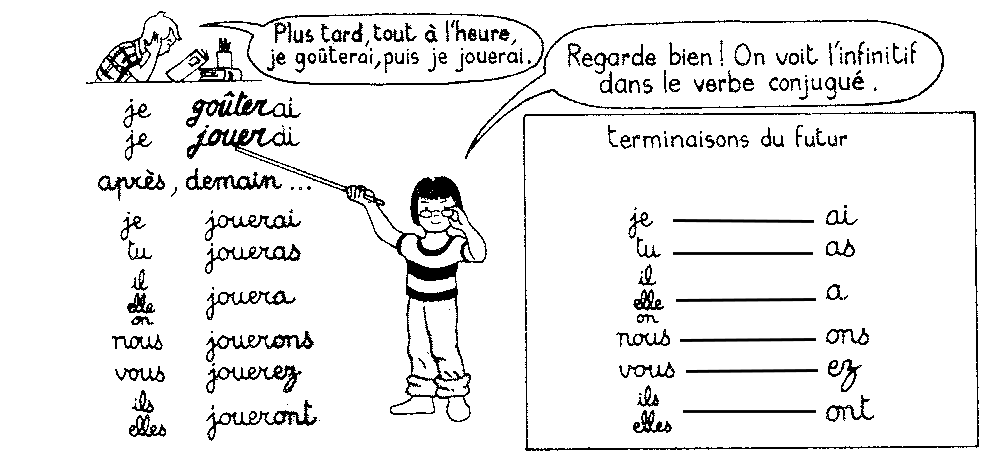 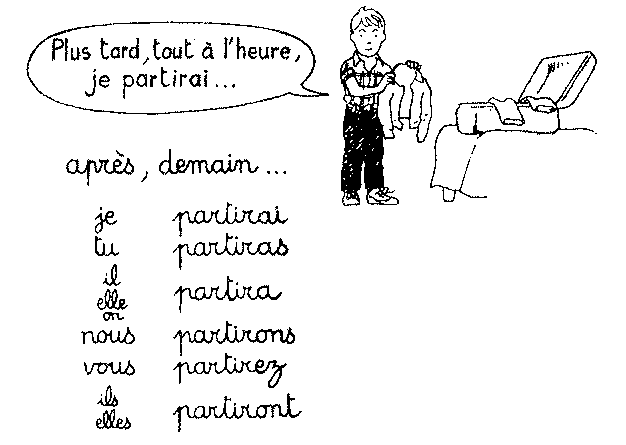 Pour les verbes en –er et la plupart des verbes en –ir, il faut tout simplement écrire le verbe à l’infinitif et ajouter les terminaisons :ai  as  a  ons  ez  ontÊtreJe seraiTu serasIl/Elle/On seraNous seronsVous serezIls/Elles serontAvoirJ’auraiTu aurasIl/Elle/On auraNous auronsVous aurezIls/Elles aurontAllerJ’iraiTu irasIl/Elle/On iraNous ironsVous irezIls/Elles irontFaireJe feraiTu ferasIl/Elle/On feraNous feronsVous ferezIls/Elles ferontDireJe diraiTu dirasIl/Elle/On diraNous dironsVous direzIls/Elles dirontVenirJe viendraiTu viendrasIl/Elle/On viendraNous viendronsVous viendrezIls/Elles viendrontVoirJe verraiTu verrasIl/Elle/On verraNous verronsVous verrezIls/Elles verrontPouvoirJe pourraiTu pourrasIl/Elle/On pourraNous pourronsVous pourrezIls/Elles pourrontPrendreJe prendraiTu prendrasIl/Elle/On prendraNous prendronsVous prendrezIls/Elles prendrontDevoirJe devraiTu devrasIl/Elle/On devraNous devronsVous devrezIls/Elles devrontVouloirJe voudraiTu voudrasIl/Elle/On voudraNous voudronsVous voudrezIls/Elles voudrontSavoirJe sauraiTu saurasIl/Elle/On sauraNous sauronsVous saurezIls/Elles sauront